INDICAÇÃO Nº 2147/2021Sr. Presidente:A vereadora Simone Bellini solicita que seja encaminhado a Exma. Sra. Prefeita Municipal, a seguinte indicação:Instalação de redutor de velocidade tipo lombada na rua, Frederico Chieni altura, bairro, Jardim São Francisco.                                       JUSTIFICATIVA:Motoristas relataram tráfego de veículos em alta velocidade, especialmente nos horários de pico e na parte da noite, foto no anexo.                                  Valinhos, 04 de novembro de 2021.Simone Bellini                                Vereadora – Republicanos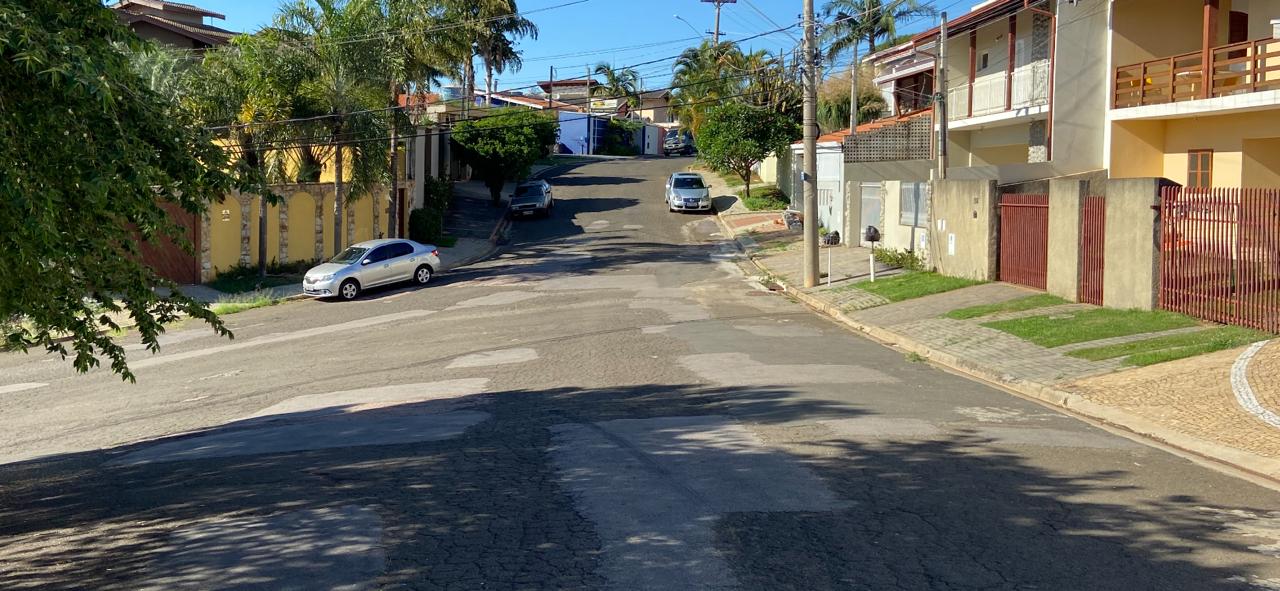 